A Holokauszt Emlékközpont (HDKE) gyűjteményének reprográfiai szolgáltatásai és közlési díjaiA HDKE gyűjteményében őrzött muzeális anyagokról másolatok készítése és azok felhasználása engedély- és díjköteles. Állományvédelmi szempontból veszélyeztetettnek minősülő műtárgyakról nem készítünk másolatot. A szolgáltatás meghatározott ellenértékét számla ellenében átutalással kell kifizetni a Holokauszt Emlékközpont részére. A megrendelt tételek a számla kiegyenlítése után elektronikusan kerülnek továbbításra. A másolatok publikálása közlési engedélyhez kötött. Tanulmányi célú közzététel vagy kulturális intézményekkel, partnerekkel, adományozókkal kötött megállapodás esetén kedvezmény kérhető.Egyetemi, főiskolai, doktorandusz hallgatók kutatásához, dolgozatának, disszertációnak elkészítéséhez a közlés díja ingyenes, de a másolatkészítési díjszabás rájuk is vonatkozik.A megrendeléseket e-mail-en keresztül a gyujtemeny@hdke.hu címen fogadjuk.Az árak bruttó összegek, az áfát tartalmazzák.Fénymásolás:Fekete-fehér fénymásolat, illetve nyomtatás A/4-es papírra		30 HUF /oldalFekete-fehér fénymásolat, illetve nyomtatás A/3-as papírra 		40 HUF/oldalDigitális másolatok készítése:Dokumentum szkennelése pdf-ben 300 dpi alatti felbontásban		100 HUF/oldalDokumentum szkennelése pdf-ben 300 dpi felbontásban		200 HUF/oldalFotó digitális másolata 300 dpi felbontásban				1500 HUF/képfájlFotó/dokumentum digitális másolata 300 dpi feletti felbontásban	3000 HUF/képfájlTárgyfotó 300 dpi felbontásban						5000 HUF/képfájlSürgősségi felár:1 hét									100%3 munkanap								200%Felhasználási jogdíjak:Könyv, folyóirat:½ oldal alatt								1500 HUF½ és ¾ oldal 								3000 HUFTeljes oldal								6000 HUFBorító/címlap								15000 HUFHátsó borító								7500 HUFFelár									5000 pld. felett 50%Felár									10000 pld. felett 100%Árkedvezmény								2. kiadás 50%10-20 kép közlése							20% kedvezmény20 kép közlése esetén							30% kedvezmény		Film, televízió:Egyszeri vetítés							15000 HUF1 vetítés és 1 ismétlés						25000 HUFKülföldön							100 %-os felárÁrkedvezmény10-20 kép közlése						20% kedvezmény20 kép közlése felett						30 % kedvezményKépeslap, naptár:5000 pld-ig							10000 HUF10000 pld-ig							15000 HUF50000 pld-ig							25000 HUFCD, DVD:5000 pld-ig							15000 HUF10000 pld-ig							22500 HUF50000 pld-ig							30000 HUFInternetes közlés:						20000 HUFKiállítás: magyarországi, időszaki						10000 HUFmagyarországi, állandó						20000 HUFKülföldi	, időszaki						20000 HUF	Külföldi, állandó						40000 HUFMÁSOLATOK MEGRENDELÉSEMegrendelem a Holokauszt Emlékközpont gyűjteményében őrzött alábbi tétel digitális másolatát: Tétel megnevezése, leltári száma:Megrendelés dátuma:Tudomásul veszem, hogy a képek közléséhez a múzeum írásbeli engedélye szükséges. Kijelentem, gondoskodom arról, hogy a fotográfiák illetéktelenek kezébe ne kerüljenek. Kötelezem magam, hogy a képekről harmadik személy részére másolatot nem készítek.A Holokauszt Emlékközpont az elkészült, de át nem vett megrendeléseket is kiszámlázza a határidő lejártával!Megrendelőneve:aláírása:címe:adószáma: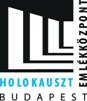 Holokauszt Emlékközpont Holocaust Memorial Center1094 Budapest, Páva u 39. | www.hdke.huDigitális másolatméret: dpiAnyag megnevezése (fotó/dokumentum/tárgyfotó)DarabÁrÖsszesen300 dpi alatti300 dpi300 dpi felettiSürgősségi felár1 hét100% 3 nap200%Összesen